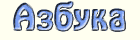 

Светлана Савинкина
ЛЕСНАЯ АЗБУКА 
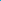 